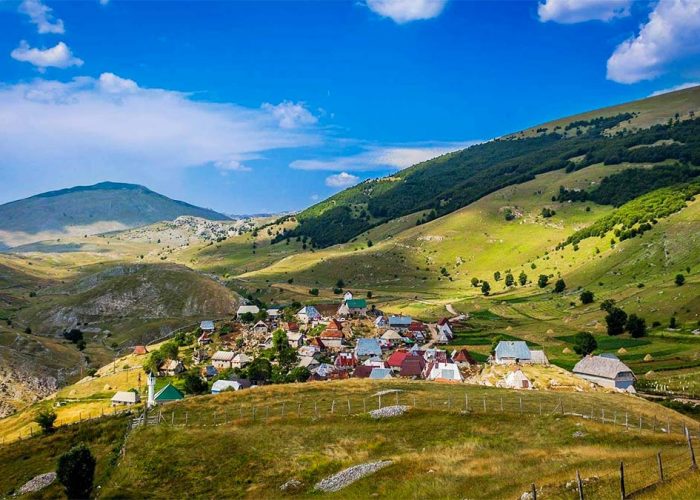 SADRŽAJ1. INFORMACIJE O JAVNOM POZIVU	21.1. Informacija o projektu „Podrška Evropske unije konkurentnosti poljoprivrede i ruralnom razvoju u Bosni i Hercegovini“ - EU4AGRI	21.2. Zaštita podataka	21.3. Ciljevi mjere podrške	21.4. Očekivani rezultati mjere podrške	32. PRAVILA JAVNOG POZIVA	32.1. Prihvatljivi podnosioci prijava i partneri	32.2. Neprihvatljivi podnosioci prijava i partneri	52.3. Prihvatljive oblasti	62.4. Prihvatljiva geografska regija za projekte	62.5. Zahtjevi za ispunjenje standarda	72.6. Visina bespovratnih sredstava kroz mjeru podrške investicijama u ruralni turizam	72.6.1.	Ukupna raspoloživa sredstva	72.6.2.	Visina pojedinačnih iznosa za finansiranje i udio sufinansiranja korisnika	72.7. Kriteriji za ocjenjivanje zaprimljenih prijava	92.7.1. Opći kriteriji prihvatljivosti podnosioca prijave	92.7.2.	Posebni kriteriji prihvatljivosti podnosioca prijava	102.7.3. Ocjenjivanje projektnih prijedloga	122.7.4. Kvalitativni kriteriji za bodovanje dostavljenih prijava	122.8. Pravila za korištenje bespovratnih sredstava	132.8.1. Prihvatljive investicije i troškovi	132.8.2. Neprihvatljive investicije i troškovi	192.9. Rokovi završetka predloženog projekta	203. NAČIN PODNOŠENJA PRIJAVA I NJIHOVO OCJENJIVANJE	203.1. Potrebna dokumentacija	203.2. Način dostave prijave	223.3. Krajnji rok za podnošenje prijava	233.4. Dodatne informacije	233.5. Informisanje potencijalnih podnosioca prijava o javnom pozivu	234. BODOVANJE I ODABIR KORISNIKA BESPOVRATNIH SREDSTAVA	23Korak 1: Otvaranje pristiglih prijava, provjera administrativne usklađenosti i ispunjenosti općih i posebnih   kriterija	24Korak 2: Ocjenjivanje projektnog prijedloga	24Korak 3: Bodovanje prijava	26Korak 4: Terenska posjeta	275. OBAVIJEST O REZULTATIMA POZIVA	276. ODLUKA O DODJELI SREDSTAVA I POTPISIVANJE UGOVORA	287. NAČIN ISPLATE SREDSTAVA	298. PODRŠKA U TOKU REALIZACIJE INVESTICIJA	299. IZVJEŠTAVANJE I PRAVDANJE TROŠKOVA ZA PREDMETNU INVESTICIJU	2910. KONTROLA REALIZACIJE INVESTICIJE I PRAĆENJE	3011. PROMOCIJA PROJEKATA I OZNAČAVANJE OBJEKATA I OPREME FINANSIRANIH KROZ MJERU PODRŠKE PROJEKTA EU4AGRI	31PRILOZI	321. INFORMACIJE O JAVNOM POZIVU  1.1. Informacija o projektu „Podrška Evropske unije konkurentnosti poljoprivrede i ruralnom razvoju u Bosni i Hercegovini“ - EU4AGRIProjekat „Podrška Evropske unije konkurentnosti poljoprivrede i ruralnom razvoju u Bosni i Hercegovini“ (EU4AGRI) je četverogodišnji projekat (2020-2024.) koji ima za cilj da modernizira poljoprivredno-prehrambeni sektor i poboljša ruralnu ekonomiju povećavajući konkurentnost poljoprivredne proizvodnje, poslova i usluga. Projekat provode Razvojni program Ujedinjenih nacija (UNDP) u Bosni i Hercegovini (BiH) i Češka razvojna agencija (CzDA). Ukupna vrijednost projekta iznosi 20,25 miliona eura i finansira ga Evropska unija sa 20 miliona eura, a UNDP i CzDA sa 250.000 eura. Podrška poljoprivredno-prehrambenom sektoru će biti osigurana putem javnih poziva za pružanje podrške i to u tri oblasti: ulaganje u primarnu proizvodnju i prerađivačke kapacitete u cilju jačanja tržišne efikasnosti,jačanje savjetodavnih usluga za unapređenje znanja i razvoj vještina, ijačanje i diverzifikacija ruralne ekonomije. Projekat će također korisnicima pružiti tehničku pomoć kako bi što uspješnije iskoristili raspoloživa bespovratna sredstva.Ukupni raspoloživi budžet projekta namijenjen za ulaganja u ruralni turizam iznosi 2,55 miliona KM. Ulaganje u ruralni turizam će biti usmjereno na poljoprivredna gazdinstva, obrte, samostalne preduzetnike, preduzeća, udruženja i druge aktere, a na način kako je specificirano javnim pozivom.Ovaj javni poziv kao i smjernice za potencijalne podnosioce prijava se isključivo odnose na mjeru podrške investicijama u ruralnom turizmu.1.2. Zaštita podatakaUNDP osigurava zaštitu ličnih podataka odgovorno i u skladu s pravilima UNDP-a, najboljim praksama struke i tehničkim i finansijskim mogućnostima, slijedeći načela zakonitosti, pravilnosti i transparentnosti. Svi podaci koje budu dostavili podnosioci prijava će se koristiti isključivo za potrebe UNDP-a i Projekta EU4AGRI. 1.3. Ciljevi mjere podrške Opšti ciljevi ove mjere podrške su definirani kako slijedi:a) Povećanje stepena diverzifikacije i razvoja ekonomskih aktivnosti u ruralnim područjima kroz razvoj poslovnih aktivnosti, uz mogućnost stvaranja novih radnih mjesta i direktno uvećanje prihoda gazdinstva i domaćinstva;b) Postizanje održivog razvoja i poboljšanje kvaliteta života u ruralnim područjima i shodno tome, doprinos smanjenju depopulacije ruralnih područja;c) Bolje povezivanje aktera u ruralnom turizmu i unapređenje i promocija turističke ponude ruralnih područja i plasiranje domaćih proizvoda putem turističke ponude; d) Očuvanje prirodne i kulturne baštine ruralnih područja. Slijedom gore navedenog, projekat EU4AGRI kroz provedbu mjere podrške investicijama u ruralnom turizmu očekuje ostvarivanje sljedećih specifičnih ciljeva:Razvijanje kapaciteta poljoprivrednih gazdinstava za bavljenje agroturizmom; Razvoj i povećanje kapaciteta turističkih objekata i kvaliteta ugostiteljskih usluga kao dio diverzifikacije prihoda poljoprivrednih proizvođača i drugih privrednih subjekata u ruralnim područjima;Razvoj ruralnog turizma zasnovanog na principima ekonomske, okolišne i socijalne održivosti;Povećanje prihoda u ruralnom turizmu kroz veći, kvalitetniji i sadržajniji opseg usluga;Valorizacija prirodnog, istorijskog i kulturnog nasljeđa ruralnih područja BiH;Stvaranje novih mogućnosti zapošljavanja kroz razvoj ruralnog turizma kao i očuvanje postojećih radnih mjesta; Uvezivanje različitih proizvoda i usluga iz sektora turizma, poljoprivrede i prehrane u nove komercijalne pakete; Razvoj turističkih i rekreativnih aktivnosti, naročito za porodični i dječiji turizam.1.4. Očekivani rezultati mjere podrške Mjera podrške investicijama u ruralnom turizmu će biti realizovana kroz ovaj javni poziv koji direktno doprinosi ostvarivanju ciljeva iz Strateškog plana ruralnog razvoja BIH (2018-2021)-Okvirni dokument  i to ciljeva II- Jačanje konkurentnosti poljoprivrede, šumarstva i ruralnih područja kroz povećanje nivoa investicija i unaprJeđenje prijenosa znanja i promoviranje inovacija; III - Unaprјeđenje tržišnosti poljoprivredno-prehrambenih proizvoda kroz povećanje dodane vrijednosti, poboljšanje standarda kvaliteta i sigurnosti, i jačanje veza unutar lanaca vrijednosti; i V - Poboljšanje kvaliteta života u ruralnim područijima kroz ostvarivanje novih izvora prihoda i unaprjeđenje fizičke infrastrukture, društvene uključenosti i dostupnosti javnih usluga. Raspored objava narednih javnih poziva mogu se pronaći u okvirnom kalendaru javnih poziva na UNDP web stranici www.ba.undp.org i web stranici projekta EU4 AGRI www.eu4agri.ba.Kroz provedbu podrške po osnovu ovog javnog poziva očekuju se sljedeći rezultati:uspješno realizovano minimalno 20 investicijskih projekata sa elementima razvoja novih usluga, sadržaja i proizvoda u cilju prilagođavanja okolnostima uzrokovanim negativnim posljedicama pandemije COVID-19, a u svrhu održavanja i stabilizacije postojećih usluga u ruralnom turizmu;povećanje prihoda od prodaje ciljanih subjekata za 5% do kraja 2023. u odnosu na 2020. godinu;očuvanje okoliša/životne sredine kroz poticanje i unapređenje kapaciteta privatnog sektora za razvoj održivih i neinvazivnih turističkih praksi u prirodnom okruženju;minimalno 40 seoskih domaćinstava podržano kroz ove investicije.2. PRAVILA JAVNOG POZIVAPravila javnog poziva definišu prihvatljive podnosioce prijava, aktivnosti i troškove te osnovne kriterije i zahtjeve koje podnesene prijave moraju zadovoljiti kako bi bile uzete u obzir za sufinansiranje. 2.1. Prihvatljivi podnosioci prijava i partneriPrijava se podnosi isključivo u partnerstvu kojeg čine:podnosilac prijave iminimalno tri (3) partneraPrihvatljivi podnosilac prijave je pravno lice koje je nosilac prijave i odgovoran je za realizaciju projekta uključujući i finansijske obaveze. Podnosilac prijave može podnijeti samo jednu prijavu na ovaj javni poziv i to isključivo u partnerstvu. Partneri ne mogu biti podnosioci prijave, ali su korisnici projekta (finansijskih sredstava) kao što je i podnosilac prijave. Isti partneri se ne mogu pojavljivati u više različitih projektnih prijedloga.Prihvatljivi podnosilac prijave može biti jedan od sljedećih subjekta: preduzeća (u rangu mikro ili mala preduzeća) koja se bave pružanjem turističkih usluga/proizvoda, a registrirani su u skladu sa važećom klasifikacijom u BiH,obrti (uključujući i komercijalna poljoprivredna gazdinstva koja su registrovana kao obrt ili samostalni preduzetnici) koji se bave pružanjem turističkih usluga/proizvoda, a registrirani su u skladu sa važećom klasifikacijom u BiH, jedinice lokalne samouprave (JLS) (uključujući i ovlaštene organizacije od JLS ili u vlasništvu JLS ili organizacije koje su osnovane od strane JLS, a koje se bave turizmom ili ruralnim razvojem kao što su lokalne ili regionalne razvojne agencije, turističke organizacije, itd.), ili javne ustanove i organizacije koje upravljaju zaštićenim prirodnim područjima u BiH.U svojoj prijavi, podnosilac prijave mora predložiti partnerstvo koje će uključivati najmanje 3 člana iz  sljedećih kategorija: fizička lica ili seoska domaćinstva/gazdinstva koja su registrovana za pružanje turističkih usluga (usluge izdavanja smještaja, ugostiteljstva, itd.), ili se bave proizvodnjom poljoprivrednih ili prehrambenih proizvoda (uključujući i tradicionalne), ili proizvodnjom rukotvorina, ili uzgojem lokalnih ugroženih sorti voća i povrća i ugroženih autohtonih rasa domaćih životinja a žele da obogate svoju ponudu uslugama ruralnog turizma;organizacije/ preduzeća/ obrti/ udruženja/ komercijalna gazdinstva/ samostalni preduzetnici koji su registrovani da se bave i koji se aktivno bave pružanjem usluga u turizmu kao što su izdavanje smještaja, ugostiteljstvo, objedinjavanje i promocija turističke ponude, organizacija sportskih tura - biciklizam, planinarenje, alpinizam, rafting, jahanje konja, lov i ribolov, canyoning i slično; proizvodnja suvenira i bavljenje tradicionalnim zanatima, održavanje kulturne, vjerske i tradicijske baštine BiH, mali obrti i proizvodnja i prerada poljoprivredno-prehrambenih proizvoda na zanatski i tradicionalni način, i sl.Partnerstvo od minimalno 4 člana u svom sastavu mora imati najmanje jednog podnosioca prijave, 2 člana iz prve kategorije (tj. fizička lica ili seoska domaćinstva/gazdinstva), dok ostali članovi u partnerstvu mogu biti iz jedne od dvije gore navedene kategorije. Podnosioci prijava i njihovi partneri predstavljaju korisnike projekta, izuzev JLS. Podnosioci prijava osim JLS moraju dokazati da većinu svojih prihoda ostvaruju iz turističke djelatnosti u ruralnim sredinama u BiH.Isti podnosioci prijava mogu biti podržani kroz EU4AGRI projekat  samo jednom kroz istu mjeru i do 3 puta uzimajući u obzir sve javne pozive koji će biti objavljeni tokom trajanja projekta (od 2020. do 2024. godine).Podnosioci prijava trebaju ispunjavati sve uslove definisane ovim smjernicama, odnosno prijedlog projekta treba da bude pripremljen u skladu sa zahtjevima i karakteristikama datim u smjernicama i prijavnom paketu, uključujući i obrazac projektnog prijedloga i druge odgovarajuće priloge. Također, projektni prijedlog mora biti u skladu sa gore navedenim ciljevima i doprinijeti ostvarivanju očekivanih rezultata ovog javnog poziva. U sklopu ove mjere podrške, prihvatljivim podnosiocima prijava i prihvatljivim partnerima će se smatrati preduzeća/obrti koji u vlasničkoj strukturi imaju udio javnog kapitala ili glasačkih prava tog javnog kapitala u iznosu do maksimalno 25%. Ova odredba se ne odnosi na JLS kao prodnosioce prijave, upravljače zaštićenim prirodnim područjima i turističke organizacije/razvojne agencije čiji osnivači su organi uprave. 2.2. Neprihvatljivi podnosioci prijava i partneriProjekt EU4AGRI neće razmatrati ni odobriti podršku podnosiocima prijava koji: Dodatno, kod razmatranja podnosilaca prijava razmatrat će se prihvatljivost njihovih poslovnih praksi. Projekat EU4AGRI neće odobriti podršku projektima koji: krše ili učestvuju u zloupotrebi ljudskih prava, uključujući prava manjinskih naroda;upotrebljavaju ili tolerišu prisilan ili nametnuti rad;upotrebljavaju ili tolerišu najgore oblike dječijeg rada;sudjeluju u proizvodnji, prodaji ili distribuciji oružja i/ili oružja ili njihovih sastavnih dijelova te replike oružja koje se prodaje djeci;krše sankcije UN-a, relevantne konvencije, ugovore i rezolucije ili su na UN-ovim popisima o neprihvatljivosti;proizvode, prodaju ili vrše distribuciju duhana ili duhanskih proizvoda;proizvode, prodaju ili vrše distribuciju alkohola (osim vina i piva);uključeni su u proizvodnju, prodaju i distribuciju pornografije;imaju značajan negativan uticaj na okoliš/životnu sredinu ili klimu (uključujući negativan uticaj na kvalitet voda, zraka, tla ili biološke raznolikosti, te pretjerane emisije zagađivača nastalih sagorijevanjem fosilnih goriva);bave se proizvodnjom, prodajom ili distribucijom farmaceutskih proizvoda, pesticida/herbicida, azbesta, tvari koje imaju štetan uticaj na ozon te sadrže tvari koje trajno zagađuju okoliš i imaju negativan uticaj na divlje životinje a koje podliježu međunarodnim zabranama ili postepenom ukidanju korištenja, a u skladu sa CITES pravilima.2.3. Prihvatljive oblasti Za podršku u oblasti ruralnog turizma prihvatljivi su svi projekti čija su ulaganja usmjerena na sljedeće:Usluge smještaja,Ugostiteljske usluge, Sportske, rekreativne i zdravstvene aktivnosti,Rukotvorine i tradicionalni zanati, Proizvodnja i prerada poljoprivredno-prehrambenih proizvoda na zanatski i tradicionalni način i direktna prodaja na gazdinstvu ili plasman putem turističke ponude u BiH.2.4. Prihvatljiva geografska regija za projekteU okviru ovog javnog poziva prihvatljive su prijave za projekte koji će se realizovati na ruralnim područjima na čitavom teritoriju BiH. Prijave za projekte koji se odnose na investicije u ruralni turizam koji se nalaze na teritoriji jedinica lokalne samouprave (JLS) koje spadaju u nerazvijene u Republici Srpskoj (RS) ili grupa IV u Federaciji Bosne i Hercegovine (FBiH) ili izrazito nerazvijene u RS ili grupa V u FBiH dobit će prednost te će biti dodatno bodovane u skladu s tabelom za bodovanje datom u dijelu 4. Bodovanje i odabir korisnika bespovratnih sredstava.2.5. Zahtjevi za ispunjenje standarda Provedbom investicije finansirane putem Projekta EU4AGRI, odabrani korisnici moraju uzeti u obzir zakonom propisane uslove u bh. entitetima i Brčko Distriktu (BD) koji se odnose na turizam, ugostiteljstvo, sigurnost hrane, zaštitu okoliša, javno zdravstvo, dobrobit i zdravlje životinja te zaštitu bilja. Nakon završetka investicije, projektni tim zajedno sa predstavnicima partnerskih institucija, će vršiti kontrolu ispunjenja pomenutih standarda od strane odabranih korisnika. Podnosioci prijave koji posjeduju dobrovoljne standarde i sisteme kontrole kvalitete (npr. ISO 9001, HACCP, Organska proizvodnja, ISO 22000, ISO 14001, Halal, Košer i dr.), a koji su relevantni za prijavu će biti dodatno bodovani u skladu sa tabelom za bodovanje datom u dijelu 4. Bodovanje i odabir korisnika bespovratnih sredstava.2.6. Visina bespovratnih sredstava kroz mjeru podrške investicijama u ruralni turizamUkupna raspoloživa sredstva Ukupna raspoloživa sredstva za podršku investicijama u ruralni turizam iznose do 2,55 miliona KM po ovom javnom pozivu. Projekat EU4AGRI zadržava pravo da ne dodijeli sva raspoloživa sredstva u slučaju da kvalitet zaprimljenih prijava i projektnih prijedloga ne ispuni očekivanja i definisane kriterije.Visina pojedinačnih iznosa za finansiranje i udio sufinansiranja korisnika Sredstva podrške po jednoj prijavi mogu iznositi od 20.000 KM do 200.000 KM (bez PDV-a) zavisno od broja članova u partnerstvu i to kako slijedi:za partnerstva do 4 člana (podnosilac prijave i minimalno 3 partnera) od 20.000 KM do 140.000 KM,za partnerstva od 5 i više članova (podnosila prijave i minimalno 4 partnera) od 20.000 do 200.000 KM.Za svaki projekat podnosilac prijave i partneri moraju osigurati vlastito sufinansiranje u iznosu od minimalno 15% ukupnog iznosa investicije (tj. minimalno 15% sufinansiranje podnosioca prijave i partnera i 85% finansiranje kroz mjeru podrške EU4AGRI). Distribucija finansijskih sredstava, odnosno ukupne investicije između podnosioca prijave i partnera, može biti kako slijedi:Ukoliko je podnosilac prijave preduzeće ili obrt raspolaže sa maksimalno 50% od ukupnog iznosa finansijske podrške, dok partneri raspolažu sa minimalno 50% ukupne finansijske podrške. Distribucija finansijske podrške među partnerima treba biti približno jednaka. Finansijsko učešće podnosioca prijave i svih partnera iznosi 15% od njihove individualne ukupne investicije, npr. ukupna vrijednost podnešenog projekta (ukupna investicija) je 164.705 KM od čega je 140,000 KM ili 85% finansirano putem EU4AGRI projekta a preostalih 24.705 ili 15% sufinansiraju podnosilac prijave i partneri. Od dijela koji finansira EU4AGRI projekat (140.000 KM), maksimalno 50% sredstava koristi podnosilac prijave (preduzeće ili obrt) tj. iznos od 70.000 KM, a svi partneri minimalno 50% tj. iznos od 70.000 KM se dijeli na sve partnere u približno jednakim dijelovima. Iznos sufinansiranja od 15% vrijednosti ukupne investicije (164.705 KM x 15% = 24.705 KM) obezbijeđuju pojedinačno podnosilac prijave i partneri u procentualnom iznosu od 15% naspram visine podrške od strane EU4AGRI projekta.JLS kao podnosilac prijave ne može biti korisnik finansijske podrške te u takvim slučajevima partneri koriste 100% iznosa finansijske podrške. Distribucija finansijske podrške među partnerima se dijeli na osnovu udjela njihovog učešća u sufinanisranju (finansijsko učešće od 15%). JLS može također sufinansirati projekat te na taj način dodatno podržati turistički sektor na svom području. Ukoliko je podnosilac prijave ovlaštena organizacija od JLS ili u vlasništvu JLS ili organizacija koja je osnovana od strane JLS, a koja se bavi turizmom ili ruralnim razvojem kao što su lokalne ili regionalne razvojne agencije, turističke organizacije, ili javne ustanove i organizacije koje upravljaju zaštićenim prirodnim područjima u BiH raspolaže sa maksimalno 25% od ukupnog iznosa finansijske podrške, dok partneri raspolažu sa minimalno 75% ukupne finansijske podrške. Prihvatljivi troškovi i investicije za ovog podnosioca prijave se odnose isključivo na promociju destinacija i aktivnosti koje će biti podržane kroz predloženi projekat. Distribucija finansijske podrške među partnerima treba biti približno jednaka. Finansijsko učešće podnosioca prijave i svih partnera iznosi 15% od njihove individualne ukupne investicije, npr. ukupna vrijednost podnešenog projekta (ukupna investicija) je 164.705 KM od čega je 140,000 KM ili 85% finansirano putem EU4AGRI projekta, a preostalih 24.705 ili 15% sufinansiraju podnosilac prijave i partneri. Od dijela koji finansira EU4AGRI projekat (140.000 KM), maksimalno 25% sredstava koristi podnosilac prijave tj. iznos od 35.000 KM a svi partneri minimalno 75% tj. iznos od 105.000 KM se dijeli na sve partnere u približno jednakim dijelovima. Iznos sufinansiranja od 15% vrijednosti ukupne investicije (164.705 KM x 15% = 24.705 KM) moraju obezbijediti podnosilac prijave i partneri a u odnosu na visinu njihovog finansijskog učešća u projektu.Sufinansiranje mora biti novčano te se učešće neke druge vrste neće uzimati u obzir. Podnosilac prijave će podatke o finansijskim sredstvima za sufinansiranje obezbijediti kroz prijavni obrazac i budžet, zajedno sa pismom namjere o minimalnom iznosu sufinansiranja za sebe i svakog partnera pojedinačno.Nakon odobrenja projekata, budući korisnici će imati mogućnost da izaberu između dva načina isplate odobrenih sredstava i to: Podnosilac prijave kao korisnik finansijskih sredstava može da izabere između dva načina isplate odobrenih sredstava i to:avansna isplata,refundiranje troškova,Ukoliko odabrani korisnici odaberu način avansne isplate morat će dostaviti bankovnu garanciju na 50% ukupno traženog iznosa finansiranja od strane Projekta EU4AGRI kroz mjeru podrške. Bankovna garancija se treba izdati na period trajanja planirane investicije i dodatnih 6 mjeseci, a treba uključiti traženi iznos finansiranja od strane Projekta EU4AGRI i iznos PDV-a. Na primjer, ukoliko je iznos projekta 164.705 KM, gdje se kroz mjeru podrške finansira 140.000 KM kroz projekat EU4AGRI, iznos bankovne garancije će iznositi 81.900 KM sa uključenim PDV-om. Ukoliko će provedba investicije trajati 12 mjeseci, bankovna garancija se treba izdati na 18 mjeseci od potpisivanja ugovora (12 planiranih + 6 dodatnih mjeseci). Troškovi izdavanja bankovnih garancija se smatraju neprihvatljivim troškovima u okviru ovog javnog poziva. Projekat EU4AGRI će dostaviti primjer teksta bankovne garancije svim korisnicima koji budu odabrani za podršku i koji odaberu avansno plaćanje kao način isplate bespovratnih sredstava. Avansna isplata sredstava podrazumijeva plaćanje 50% iznosa finansijske podrške odmah nakon dostavljanja bankovne garancije, dok će se preostalih 50% finansijskih sredstava isplaćivati u fazama, a na osnovu realiziranih aktivnosti i investicija u skladu sa projektnim prijedlogom i dinamičkim planom investiranja. To u praksi znači da će podnosilac prijave dostaviti bankovnu garanciju na iznos 50% ukupno traženog iznosa finansiranja (uvećanu za iznos PDV-a) od strane Projekta EU4AGRI. EU4AGRI će avansno isplatiti 50% odobrenih sredstava podnosiocu prijave, a on i partneri će prvo morati realizirati svojih 15% finansijskog učešća, nakon čega će EU4AGRI projekat fazno isplaćivati ostatak odobrenih i ugovorenih sredstava podrške nakon završetka provođenja pojedninih aktivnosti/investicija koji su sastavni dio ugovora o finansiranju.Ukoliko podnosilac prijave odabere način isplate sredstava putem refundiranja troškova, projekat EU4AGRI će odobrene i ugovorene iznose podrške isplatiti nakon završetka provođenja svih projektnih aktivnosti koji su sastavni dio ugovora o finansiranju. Više informacija nalazi se u dijelu 7. Način isplate sredstava. U slučaju da korisnici (podnosilac prijave i partneri) po implementaciji projekta ne ostvare planiranu razinu pokazatelja navedenih u podnesenoj prijavi, Projekat EU4AGRI ima pravo zatražiti od korisnika da izvrši povrat ukupnih (ili dijela) uplaćenih novčanih sredstava. 2.7. Kriteriji za ocjenjivanje zaprimljenih prijavaZaprimljene prijave za finansiranje putem mjere podrške za investicije u ruralnom turizmu će se ocjenjivati na osnovu niže opisanih općih, posebnih i kvalitativnih kriterija prihvatljivosti potencijalnih korisnika (podnosilaca prijave).2.7.1. Opći kriteriji prihvatljivosti podnosioca prijaveU tabeli ispod se nalazi pregled općih kriterija i na koga se odnosi obavezno ispunjavanje navedenih kriterija: Posebni kriteriji prihvatljivosti podnosioca prijava Posebni kriteriji prihvatljivosti potencijalnih korisnika se smatraju eliminatornim kriterijima i odnose se na minimalni zahtjeve koje moraju ispuniti prije i/ili nakon investicije, minimalne tehničke i tehnološke uslove koje moraju ispuniti objekti za smještaj, ugostiteljstvo, zdravstveno-sportsko-rekreativne aktivnosti itd. u skladu sa važećim zakonima u BiH i dokazati da se korisnik finansijskih sredstava bavi pružanjem usluga u turizmu (prihvatljivim oblastima navedenim u poglavlju 2.3.) ili se kao proizvođač poljoprivredno-prehrambenih proizvoda želi baviti pružanjem turističkih usluga. Cilj ovih kriterija je da usmjere korisnike finansijskih sredstava da prijave projekte čijom će realizacijom značajno unaprijediti svoje poslovanje, prvenstveno u smislu unapređenja postojećih kapaciteta i diverzifikacije i nadopune svoje turističke ponude kroz partnerstva.Neispunjavanje navedenih kriterija će rezultirati isključenjem predloženog investicionog projekta iz daljnjeg ocjenjivanja.Pojašnjenje: Određeni kriterije korisnik mora ispunjavati u trenutku podnošenja prijave, dok određene kriterije mora ispunjavati po završetku investicije Za kriterije koje korisnik mora ispuniti po završetku investicije, projekat EU4AGRI će posmatrati predloženu investiciju kao način za ostvarenje traženog kriterija. Ispunjenost ovih kriterija će se provjeriti na osnovu prijavnog obrasca i dostavljene dokumentacije. Usluge smještaja Objekti u kojima se vrši pružanje usluge smještaja moraju imati dozvole (građevinska i upotrebna dozvola), i moraju biti registrovani, a u skladu sa važećim zakonima i propisima u BiH – prije investicije;Objekti za noćenje i odmor moraju ispunjavati minimalne standarde i tehničke uslove propisanim važećima zakonima u BiH – prije i poslije investicije;Podnosioci prijava i/ili partneri moraju imati iskustvo u pružanju usluga smještaja minimalno jednu punu godinu (2019) – prije investicije;Ugostiteljske usluge (prostore za služenje hrane/pića i turističku degustaciju proizvoda)Objekti u kojima se vrši pružanje usluge ugostiteljstva moraju imati dozvole (građevinska i upotrebna dozvola) i moraju biti registrovani u skladu sa važećim zakonima i propisima u BiH – prije investicije;Objekti za pružanje usluge ugostiteljstva moraju ispunjavati minimalne standarde i tehničke uslove propisanim važećima zakonima u BiH – prije i poslije investicije;Podnosioci prijava i/ili partneri moraju imati iskustvo u pružanju ugostiteljskih usluga minimalno jednu punu godinu (2019) – prije investicije.Zdravstveno-sportsko-rekreativne aktivnostiObjekti (sportski tereni unutrašnji i vanjski, objekti na vodi, bazeni, itd.) u kojima se provode zdravstveno-sportsko-rekreativne aktivnosti moraju ispunjavati minimalne uslove za sigurnost ljudi u skladu sa važećim zakonima i propisima u BiH – prije investicije;Vozila i oprema moraju biti redovno servisirani, atestirani i ispuniti sve ostale uslove propisane važećim zakonima uključujući i minimalne uslove za sigurnost ljudi – prije investicije;Pružaoci usluga moraju imati dokazane kvalifikacije i dozvole/certifikate za bavljenje  djelatnošću koja je predmet projekta (skiperi na vodi, instruktori ronjenja, skijanja, paraglajdinga, vozači, certificirani tarapeuti, itd.) – prije investicije; Važeća dozvola ili saglasnost od nadležnih institucija za bavljenje određenom zdravstveno-sportsko-rekreativnom aktivnošću na određenom području (npr. ribolov, lov, itd.) – prije investicije;Podnosioci prijava i/ili partneri moraju imati iskustvo u pružanju zdravstveno-sportsko-rekreativnih usluga minimalno jednu punu godinu (2019) – prije investicije.Rukotvorine i tradicionalni zanatiPodnosioci prijava i/ili partneri moraju imati uslovan objekat u kojem imaju minimalnu opremu/alat za izradu rukotvorina ili bavljenjem starim zanatima – prije investicije;Podnosioci prijava i/ili partneri moraju imati iskustvo u izradi rukotvorina ili bavljenju tradicionalnim zanatima minimalno jednu punu godinu (2019) – prije investicije.Proizvodnja i prerada poljoprivredno-prehrambenih proizvoda na zanatski i tradicionalni način i direktna prodaja na gazdinstvu ili plasman putem turističke ponude u BIH Objekti i oprema za preradu na gazdinstvima i u malim pogonima moraju ispunjavati minimalne tehničke uslove za bavljenje preradom poljoprivredno-prehrambenih proizvoda – poslije investicije; Proizvodi i pakovanja moraju ispunjavati standarde sigurnosti hrane propisane zakonima koji se odnose na sigurnost hrane i javno zdravstvo – poslije investicije;Registrirani pogoni za preradu proizvoda animalnog porijekla moraju imati upotrebnu dozvolu i veterinarski kontrolni broj (VKB) – prije investicije; Registrirani pogoni koji se bave preradom proizvoda biljnog porijekla moraju imati upotrebnu dozvolu – prije investicije; Podnosioci prijava i/ili partneri se moraju baviti preradom poljoprivredno-prehrambenih proizvoda minimalno jednu punu godinu (2019) – prije investicije.2.7.3. Ocjenjivanje projektnih prijedlogaProjekat EU4AGRI će ocjenjivati pristigle prijedloge na osnovu sljedećih kriterija:Relevantnost projekta,Kvalitet i logika projekta,Održivost projekta iProjektni budžet.Detaljan opis ocjenjivanja projektnih prijedloga je opisan u poglavlju 4. Bodovanje i odabir korisnika bespovratnih sredstava, Korak 2.2.7.4. Kvalitativni kriteriji za bodovanje dostavljenih prijavaU ocjenjivanju prijava, Projekat EU4AGRI će također uzeti u obzir i kvalitativne kriterije koji nisu eliminatorni i koriste se za bodovanje dostavljenih prijava. Kvalitativni kriteriji su: vlasnik ili odgovorno lice subjekta koji je korisnik finansijskih sredstava (podnosilac prijave i/ili partneri) je žena (ovo se ne odnosi na JLS) - dokaz: za pravna lica posljednja registracija i kopija lične karte vlasnika ili odgovornog lica, za fizička lica kopija lične karte);vlasnik ili odgovorno lice subjekta koji je korisnik finansijskih sredstava (podnosilac prijave i/ili partneri) je mlađi/a od 40 godina (ovo se ne odnosi na JLS) - dokaz: kopija lične karte;vlasnik ili odgovorno lice subjekta koji je korisnik finansijskih sredstava (podnosilac prijave i/ili partneri) je osoba sa invaliditetom - dokaz: dostavljena potvrda o invaliditetu i posljednja registracija preduzeća;podnosilac prijave planira investiciju u jedinici lokalne samouprave koja je nerazvijena u RS ili grupa IV u FBiH ili izrazito nerazvijena u RS ili grupa V u FBiH; planirana investicija se odnosi na dodavanja vrijednosti i/ili na povećanje turističke ponude kroz uvođenje novih ili unapređenje postojećih turističkih proizvoda/usluga;predviđena investicija značajno doprinosi očuvanju i unapređenju lokalnog stanja okoliša kroz generisanje/korištenje obnovljivih izvora energije i smanjenje karbonskog otiska predmeta investicije, smanjenje svih vrsta otpada (naročito nereciklabilnog ili neorganskog), zaštitu i očuvanje prirode, zemljišta, zraka ili voda, tretman otpadnih voda, te razvoj poslovanja po principima kružne ekonomije te druge aktivnosti koje doprinose održivom razvoju.Bodovanje prijava prema kvalitativnim kriterijima detaljno je opisano u dijelu 4. Ocjenjivanje i odabir korisnika bespovratnih sredstava.2.8. Pravila za korištenje bespovratnih sredstavaBudžet predloženih investicijskih projekata (uključujući i sufinansiranje) kojeg pripremaju podnosioci prijava može sadržavati prihvatljive i neprihvatljive stavke, koje se odnose na predloženi projekat i nisu nastale prije datuma potpisivanja ugovora o dodjeli bespovratnih sredstava kroz Projekat EU4AGRI, a u skladu sa ispod navedenom kategorizacijom. Ukoliko podnosilac prijave navede i neprihvatljive stavke iste moraju biti jasno odvojene od prihvatljivih stavki te propisno deklarisane. Kroz ovaj javni poziv je moguće finansirati isključivo prihvatljive stavke dok će se i neprihvatljive stavke koristiti za ocjenu projektnog prijedloga.2.8.1. Prihvatljive investicije i troškoviPodnosilac prijave će biti dužan pravdati trošak ukupnih sredstava predviđenih za realizaciju projekta, kako vlastitih tako i bespovratnih sredstava.Da bi investicije i troškovi bili prihvatljivi potrebno je da budu:neophodni za implementaciju predloženog projekta; realni i predviđeni budžetom; opravdani i mjerljivi; i nastali nakon potpisivanja ugovora sa Projektom EU4AGRI i tokom implementacije projekta. U određenim slučajevima se može desiti da je podnosilac prijave već započeo investiciju (na primjer izgradnja objekata) te se u takvim slučajevima mogu prikazati samo troškovi vezani za tu investiciju koji će nastati nakon potpisivanja ugovora sa Projektom EU4AGRI (fazna izgradnja). Podnosilac prijave ranije uložena sredstva ne može prikazivati kao vlastiti udio u sufinansiranju. Kada su u pitanju turističke organizacije, razvojne agencije i druge organizacije koje je JLS ovlastila za učešće u programu, prihvatljivi troškovi i investicija će se odnositi isključivo na promociju destinacija i aktivnosti koje će biti podržane kroz predloženi projekat.Prihvatljive investicije i troškovi se odnose na izgradnju i rekonstrukciju objekata, nabavku opreme, mašina, alata, komunikacijskih uređaja, hardvera i softvera za kontrolu, praćenje, upravljanje i nadzor prerađivačkih procesa, profesionalnih i konsultantskih usluga te ostalih roba, a kako je navedeno nastavku.Usluge smještaja Investicije u smještajne kapacitete (objekti i oprema) su prihvatljive samo u slučaju da predmetni kapaciteti nisu veći od 30 ležaja poslije investicije.Oprema: Opremanje objekata (seoske kuće, kućice za odmor, bungalovi, planinarski domovi, katuni, itd.) za smještaj gostiju (npr. namještaj – kreveti, posteljine, ormari, stolovi, stolice, toalet galanterija; TV oprema, satelitski prijemnici, video i audio oprema, IT oprema za pristup internetu, kao i ostala oprema neophodna za kompletiranje turističke ponude u smještajnom objektu);Oprema kojom se omugućava pristup invalidima u vanjske i unutarnje prostore (dizala i liftovi) i posebna sanitarna oprema;Oprema za elektronska plaćanje (čitači kreditnih i debitnih kartica, terminali, itd.);Oprema za proizvodnju ili korištenje energije iz obnovljivih izvora (solarni paneli, kotlovi za biomasu, toplotne pumpe za grijanje, isl.);Oprema za prečišćavanje voda ili odvajanje, odlaganje, recikliranje ili kompostiranje otpada nastalog kroz turističku djelatnost;Nabavka softvera i hardvera za upravljanje i promociju turističkih proizvoda i usluga. Izgradnja, adaptacija, sanacija i rekonstrukcija:Ulaganja u izgradnju, adaptaciju, sanaciju i/ili rekonstrukciju objekata (seoske kuće, kućice za odmor, bungalovi, planinarski domovi, katuni, pomoćni objekti na gazdinstvu, itd.) za smještaj gostiju, ostalih prostorija poput sanitarnih čvorova i slično, sa ciljem da se ispune minimalni higijenski, tehnološki i tehnički uslovi propisani zakonima u FBiH, RS i BD; Ulaganje u adaptaciju objekte radi za postizanje energetske efikasnosti (utopljavanje, sl.);Ulaganje adaptaciju, sanaciju i/ili rekonstrukciju objekata tradicijske arhitekture (tradicijske stambene i gospodarske objekte, stare mlinove i vodenice);Izgradnja i/ili rekonstrukcija sanitarnih čvorova i pristupa za osobe s invaliditetom;Uređenje neposrednog okruženja oko objekta, uključujući asfaltiranje pristupne staze objektu i izgradnje hidrantskih mreža, mjesta za odlaganje, sortiranje, recikliranje i upotrebu otpada, laguna i septičkih jama za prikupljanje i čišćenje otpadnih i fekalnih voda za turističke objekte i prerađivače, kolektore voda sa krovova objekata i drugih izvora, rezervoari za skladištenje i korištenje vode za potrebe objekata i sl.Konsultantske uslugeStručna pomoć u razvoju ruralnog turizma, destinacijskom menadžmentu, marketingu i prodaji turističkih usluga uključujući izradu web stranica i drugih kanala promocije, promotivnih materijala i proizvoda, te pristup mrežama za rezervacije smještaja (na primjer AirBNB, Booking.com itd.);Stručna pomoć u ozelenjavanju biznis modela, optimizaciji poslovanja, uključivanja lokalne zajednice ili lokalnih prirodnih i drugih vrijednosti u projektni prijedlog;Implementacija i certifikacija standarda i sistema kontrole kvalitete;Savjetovanje za uvođenje digitalnih alata i digitalizacije poslovanja (elektronsko plaćanje, upravljanje narudžbama i promocijom, unapređenje poslovnih procesa itd.);Obuka za sanitarni minimum;Konsultant za obuku pružaoca usluga u seoskom turizmu.Ugostiteljske uslugeInvesticije u ugostiteljske kapacitete (objekti i oprema) za pripremu i posluživanje hrane su prihvatljive samo u slučaju da predmetni kapaciteti mogu uslužiti do 50 osoba nakon investicije. Oprema: Opremanje objekata (kuhunje, blagovaonice, gostione, mjesto za degustaciju, isl.) za pružanje ugostiteljskih usluga (npr. namještaj – stolovi, stolice, komode, stalaže, police, itd.; kuhinjski uređaji – frižideri, pećnice, kuhala, nape, oprema za pripremanje i serviranje hrane); TV oprema, satelitski prijemnici, video i audio oprema, IT oprema za pristup internetu kao i ostala oprema neophodna za kompletiranje turističke ponude u smještajnom objektu);Oprema kojom se omugućava pristup invalidima u vanjske i unutarnje prostore (dizala i liftovi) i posebna sanitarna oprema;Oprema za elektronsko plaćanje (čitači kreditnih i debitnih kartica, terminali, itd.);Opreme za proizvodnju ili korištenje energije iz obnovljivih izvora (solarni paneli, kotlovi za biomasu, isl.);Oprema za prečišćavanje voda ili odvajanje, recikliranje ili kompostiranje otpada nastalog kroz ugostiteljsku djelatnost, laguna i septičkih jama za prikupljanje i čišćenje otpadnih i fekalnih voda za turističke objekte i prerađivaće, kolektore voda sa krovova objekata i drugih izvora,  rezervoari za skladištenje i korištenje vode za potrebe objekata i sl. Izgradnja, adaptacija, sanacija i rekonstrukcija:Ulaganja u izgradnju, adaptaciju, sanaciju i/ili rekonstrukciju objekata (seoske kuće, kućice za odmor, planinarski domovi, pomoćni objekti u gazdinstvu kojima se mijenja namjena, itd.) u okviru kojih se pružaju usluge ugostiteljstva, zatim ostalih prostorija poput sanitarnih čvorova i slično, sa ciljem da se ispune minimalni higijenski, tehnološki i tehnički uslovi propisani zakonima u FBiH, RS i BD;Ulaganje u adaptaciju objekata radi postizanja energetske efikasnosti (utopljavanje isl.);Izgradnja i/ili rekonstrukcija sanitarnih čvorova i pristupa za osobe s invaliditetom;Uređenje neposrednog okruženja oko objekta, uključujući asfaltiranje pristupne staze objektu i izgradnje hidrantskih mreža.Konsultantske uslugeStručna pomoć u razvoju seoskog turizma, marketingu i prodaji turističkih usluga uključujući izradu web stranica i drugih kanala promocije;Implementacija i certifikacija HACCP i drugih standarda i sistema kontrole kvalitete;Savjetovanje za uvođenje digitalnih alata i digitalizacije poslovanja (elektronsko plaćanje, upravljanje narudžbama i promocijom, unapređenje poslovnih procesa itd.);Stručna pomoć u ozelenjavanju biznis modela, optimizaciji poslovanja, uključivanja lokalne zajednice ili lokalnih prirodnih i drugih vrijednosti u projektni prijedlog.Obuka za sanitarni minimum.Zdravstveno-sportsko-rekreativne aktivnostiOpremaSportska i rekreativna oprema (npr. oprema za biciklizam, jahanje, pecanje, planinarenje, oprema za tenis, mali fudbal, košarku, trim staze, oprema za kampovanje, oprema za vodeni turizam kao što su kanui, kajaci, čamci, splavovi, itd., izuzev oružja i municije bilo koje vrste);Nabavka sigurnosne i zaštitne opreme (kacige, sigurnosni prsluci, itd.) i paketa za pružanje prve pomoći;Oprema i alati za provođenje edukativnih aktivnosti;Oprema kojom se omogućava pristup invalidima u vanjske i unutarnje prostore (dizala i liftovi) i posebna sanitarna oprema;Opreme za proizvodnju i korištenje energije iz obnovljivih izvora (solarni paneli, kotlovi za biomasu, isl.);Oprema za prečišćavanje, čišćenje ili očuvanje kvaliteta voda ili odvajanje, recikliranje ili kompostiranje otpada nastalog kroz sportsko-rekreativne aktivnosti, laguna i septičkih jama za prikupljanje i čišćenje otpadnih i fekalnih voda za turističke objekte i prerađivače, kolektore voda sa krovova objekata i drugih izvora, rezervoari za skladištenje i korištenje vode za potrebe objekata isl.Izgradnja, adaptacija, sanacija i rekonstrukcija:Ulaganja u izgradnju, adaptaciju, sanaciju i rekonstrukciju sportskih i rekreativnih terena (unutrašnjih i vanjskih), bazena, dječijih igrališta, izletišta (sa klupama, stolovima, kantama za odlaganje smeća, itd.), trim staza, mapiranje i označavanje staza, šetnica, vinskih cesti, itd. Ulaganje u adaptaciju objekata radi a postizanja energetske efikasnosti (utopljavanje, sl.);Ulaganje izgradnju, adaptaciju, sanaciju i rekonstrukciju u objekte za držanje životinja u sportske i turističke svrhe (npr. štala za konje, padok, boksovi za čuvanje lovačkih pasa ili drugih životinja), lovačkih domova, lovačkih osmatračnica, platforme za ribolov, pristaništa za splavarenje/rafting), itd.Konsultantske usluge:Stručna pomoć u marketingu i prodaji sportsko-rekreativnih usluga uključujući izradu web stranica i drugih kanala promocije;Implementacija i certifikacija standarda i sistema kontrole kvalitete;Savjetovanje za uvođenje digitalnih alata i digitalizacije poslovanja (elektronsko plaćanje, upravljanje narudžbama i promocijom, unapređenje poslovnih procesa itd.);Obuka za sanitarni minimum.Rukotvorine i tradicionalni zanatiOprema: Oprema, alat i pribor potrebni za proizvodnju, izradu, pakovanje, promociju i marketing proizvoda i rukotvorina koji su proizvedeni na stari ili tradicionalan način, a u skladu sa listom dozvoljenih starih i tradicionalnih zanata iz dijela 2.3. Prihvatljivi sektori za podršku;  Oprema za proizvodnju i korištenje energije iz obnovljivih izvora (solarni paneli, kotlovi za biomasu, isl.);Oprema i alati za provođenje edukativnih aktivnosti (radionice izrade rukotvorina, kreativne radionice za djecu, umjetničke kolonije, idr.)Izgradnja i rekonstrukcija:Ulaganja u izgradnju i/ili rekonstrukciju i/ili opremanje objekata za proizvodnju proizvoda na tradicionalan način i adaptacija prostorija za prodaju i izlaganje proizvoda proizvedenih na tradicionalan način;Ulaganja u sanitarne čvorove i odlaganje i skladištenje otpadnih i fekalnih voda.Konsultantske uslugeStručna pomoć u primjeni tehnologija na stare zanate, savjetovanje o izboru tehnologije i opreme te promovisanje i marketing tradicionalnih proizvoda;Savjetovanje za uvođenje digitalnih alata i digitalizacije poslovanja (elektronsko plaćanje, upravljanje narudžbama i promocijom, unapređenje poslovnih procesa itd.). Proizvodnja i prerada poljoprivredno-prehrambenih proizvoda na zanatski i tradicionalni način i direktna prodaja na gazdinstvu ili plasman putem turističke ponude u BiHOprema:Oprema za preradu mlijeka (duplikatori, pasterizatori, kade, sirarski stolovi, prese, kalupi za sireve, police za zrenje sira i ostala oprema za preradu mlijeka);Oprema za preradu mesa (inoks stolovi i ostala oprema za obradu mesa, oprema za soljenje mesa, oprema za sušenje mesa i ostala oprema za preradu mesa);Oprema za preradu meda (oprema i pribor za otklapanje saća, vrcaljke, duplikator za med, kade za odlaganje ramova, topionici voska, dekristalizatori i ostala oprema za preradu meda), oprema za čuvanje (posude za med i ostala oprema za čuvanje proizvoda od meda), oprema za pakovanje (vage, etiketirke i ostala oprema za pakovanje meda i proizvoda od meda) te ostala pčelarska oprema i košnice uključujući i rojeve;  Oprema za preradu voća, povrća, žitarica i uljarica: (mašine za sječenje/rezanje, duplikatori, pasterizatori, pasirke, drobilice, prese, sušare, mlinovi, oprema za destilaciju, vinifikatori i ostala oprema za preradu u biljnoj proizvodnji); Oprema za preradu aromatičnog i ljekovitog bilja (sušare, mašine za sječenje/rezanje, drobilice, duplikatori, prese, mlinovi, oprema za destilaciju i ostala oprema za preradu aromatičnog bilja); Ostala oprema, mašine i posuđe za poboljšanje kvaliteta i pripremu proizvoda, rukovanje skladištenje i transport poslije berbe ili muže/klanja radi očuvanja kvalitete;Oprema za čuvanje gotovih proizvoda (vitrine, rashladne komore, inoks posude i ostala namjenska oprema za čuvanje gotovih proizvoda);Oprema za pakovanje (vage, pakerice, etiketirke, kalibratori, sortirnice i ostala oprema za pakovanje);Oprema kojom se omogućava pristup invalidima u vanjske i unutarnje prostore (dizala i liftovi) i posebna sanitarna oprema;Oprema, stalaže, vitrine i klupe za izložbu i prodaju poljoprivredno prehrambenih proizvoda, rukotvorovina i ostalih tradicionalnih proizvoda;Oprema za prečišćavanje otpadnih voda ili odvajanje, recikliranje ili kompostiranje otpada nastalog kroz proizvodne aktivnosti;Oprema i alati za provođenje edukativnih aktivnosti (npr. radionice za proizvodnju sira, tradicionalnih proizvoda, edukacija djece na farmama, idr.).Izgradnja i rekonstrukcija:Ulaganja u izgradnju i/ili rekonstrukciju i/ili opremanje objekata za preradu, skladištenje i pakiranje proizvoda od mlijeka, mesa, meda, voća, povrća, gajenog ljekovitog i aromatičnog bilja i gljiva i adaptacija prostorija za preradu i uslovno skladištenje prehrambenih proizvoda na gazdinstvu ili u pogonima sa ciljem da ispune minimalne higijenske, tehnološke i tehničke uslove propisane zakonima u FBiH, RS i BD.Ulaganja u izgradnju i/ili rekonstrukciju i/ili opremanje objekata za skladištenje i direktnu prodaju prehrambenih proizvoda, hrane, pića i rukotvorina, mjesta za odlaganje, sortiranje, recikliranje i upotrebu otpada nastalog u proizvodnji, laguna i septičkih jama za prikupljanje i čišćenje otpadnih i fekalnih voda za turističke objekte i prerađivače, kolektore voda sa krovova objekata i drugih izvora, rezervoari za skladištenje i korištenje vode za potrebe objekata i sl..Konsultantske usluge:Stručna pomoć u primjeni tehnologija i standarda u preradi poljoprivrednih proizvoda, higijene, čuvanja i skladištenja proizvoda, savjetovanje o izboru tehnologije i opreme te promovisanje i marketing poljoprivredno-prehrambenih proizvoda i usluga;Savjetovanje za uvođenje digitalnih alata i digitalizacije poslovanja (elektronsko plaćanje, upravljanje narudžbama i promocijom, unapređenje poslovnih procesa itd.);Stručna pomoć u dizajniranju objekta za prodaju i način izložbe proizvoda, vještina promocije, brendiranja i prodaje lokalnih proizvoda;Implementacija i certifikacija standarda i sistema za sigurnost hrane (GlobalGAP, integralna proizvodnja, organski standard, HACCP).Prihvatljive investicije i troškovi za prevenciju širenja COVID-19Iznad su prezentirani prihvatljive investicije i troškovi po oblastima, a u nastavku su prihvatljive investicije i troškovi vezano za prevenciju širenja bolesti COVID-19 koje se odnose na sve oblasti:Oprema i sredstva za dezinfekciju poslovnih prostorija, proizvodnih pogona, ambalaže, proizvoda, opreme i mašina i druga zaštita.Oprema za ličnu zaštitu osoblja u radu (odijela, maske, rukavice, sredstva za dezinfekciju itd.).Sljedeći troškovi za građevinske radove su prihvatljivi:Rušenje i demontaža;Zemljani radovi;Betonski radovi;Armirano-betonski radovi;Instalaterski radovi;Stolarski radovi;Zidarski radovi;Izolacioni radovi;Krovnopokrivački radovi;Gotove konstrukcije i elementi;Protivpožarni rezervoari i hidrantske mreže.Sljedeći troškovi za zanatske radove su prihvatljivi:Limarski radovi;	Fasadni radovi;Stolarski radovi;Bravarski radovi;Staklorezački radovi;Gipsani radovi;Podne i zidne obloge;Kamenorezački radovi;Keramički radovi;Podopolagački radovi;Molerski radovi i tapaciranje.Sljedeći troškovi za radove na instalacijama su prihvatljivi:Elektro-instalacioni radovi;Vodovodni i kanalizacioni radovi;Gasne instalacije;Instalacije protivpožarnih rezervoara i hidrantske mreže.Sljedeći troškovi za konsultantske usluge su prihvatljivi:Uvođenje standarda i certifikata u objektima za pružanje turističkih usluga i preradu hrane (sigurnost hrane i kvaliteta, zaštita okoliša, zaštita na radu i slično);Uvođenje standarda i certifikata u uslužnoj djelatnosti;Savjetovanje o tehnološkim i prerađivačkim procesima te investiranju u opremu, mašine, alate, komunikacijske uređaje, hardver i softver;Savjetovanje o prodaji, promociji, brendiranju ili drugom marketinškom usavršavanju proizvoda ili usluga;Savjetovanje za uvođenje digitalnih alata i digitalizacije poslovanja (elektronsko plaćanje, upravljanje narudžbama i promocijom, unapređenje poslovnih procesa itd.);Stručni nadzor građevinskih i ostalih radova u cilju osiguranja kvalitete.NAPOMENA: Troškovi konsultantskih usluga ne mogu iznositi više od 8% ukupnog budžeta predloženog projekta.2.8.2. Neprihvatljive investicije i troškovi Neprihvatljive investicije i troškovi se ne mogu finansirati kroz ovaj javni poziv niti kroz sopstvena sredstva podnosioca prijave i oni su:Troškovi plata i naknada za podnosioca prijave i partnera;Javna infrastruktura u ruralnim područjima, izuzev one koja je definisana u poglavlju 2.8.1. Prihvatljive investicije i troškovi;Nabavka opreme, mašina, alata, komunikacijskih uređaja, hardvera i softvera te ostalih roba (djelomična ili potpuna) izvršena na osnovu donacija i poklona ili podrške u okviru međunarodnih projekata, donacija, odnosno iz bespovratna sredstva bilo kojeg nivoa vlasti u BiH;Nabavka korištene opreme;Nabavka korištenog građevinskog materijala;Popravka postojeće opreme;Kupovina poljoprivrednog i građevinskog zemljišta i već postojećih zgrada i objekata;Kupovina objekata za najam ili prodaju;Adaptacija dijelova objekata koji će se isključivo koristiti za osobnu upotrebu a ne u komercijalne svrhe;Međunarodna putovanja;Nabavka sirovina i poluproizvoda;Nabavka vozila svih kategorija;Amortizacija dugotrajne imovine;Porezi uključujući PDV, carinske, uvozne dažbine i ostale naknade državi te usluge špedicije;Bankarski troškovi, troškovi garancija i slični troškovi;Troškovi konverzije, troškovi kursnih razlika i naknada; Troškovi plata i naknada za zaposlene ili troškovi vlastitog rada;Kazne, finansijski penali i sudski troškovi;Troškovi održavanja, amortizacije ili zakupa;Troškovi iznajmljivanja zemljišta, opreme, mašina ili prostora;Plaćanje u naturi i kompenzacija koja nije provedena preko poslovnog računa;Nabavka izvršena putem lizinga;Troškovi uređenja parcela nastalih prije pripremnih građevinskih radova na izgradnji objekata (uklanjanje vegetacije, ravnanje terena itd.).2.8.3. Sadržaj ponudePodnosilac prijave uz prijavu prilaže i najmanje jednu ponudu za svaku stavku koja je predmet investicije. Ponuda treba minimalno da sadrži:Naziv, sjedište i JIB dobavljača; Naziv, sjedište i JIB podnosioca zahtjeva;Namjena i tehničko-tehnološke karakteristike za robu, radove i usluge koji čine predmet investicije, odnosno premjer i predračun radova za izgradnju, pri čemu svaka stavka u ponudi mora da sadrži: jedinicu mjere, količinu, jediničnu cijenu i ukupnu cijenu stavke, kao i ukupnu cijenu ponude uključujući posebno iskazanu neto cijenu i iznos PDV-a izražene u KM, odnosno u EUR za strane dobavljače, kao i da sadrži podatke o osnovnom modelu i dodatnoj opremi;Rok važenja ponude; Broj, datum i mjesto izdavanja ponude;Ovjeru dobavljača;Rok isporuke robe ili radova;Izjavu dobavljača pod punom materijalnom i krivičnom odgovornošću o tačnosti ponude.Dobavljač ne može biti povezano lice ili društvo sa podnosiocem prijave ili partnerima. 2.8.4. Lista prihvatljivih zemalja porijekla kupljene robeRoba koja je predmet investicije mora biti porijeklom iz zemalja prihvatljivih za EU, osim u slučaju da je vrijednosti robe bez PDV-a ispod praga konkurentskog postupka od 100.000 EUR. 2.9. Rokovi završetka predloženog projekta Sve aktivnosti, uključujući građevinske radove, nabavku opreme, ugradnju opreme, nabavku mašina i isporuku radova moraju biti završene u roku od 12 mjeseci od datuma potpisivanja ugovora. Sve planirane investicije čiji predviđeni rok završetka prelazi ovaj rok će se smatrati neprihvatljivim i biće odbijene.Investicijski projekti koji obuhvataju građevinske radove čija je realizacija u toku imaju pravo prijave na ovaj poziv, vodeći računa o iznad navedenom krajnjem roku za realizaciju te činjenici da će se svi troškovi nastali prije potpisivanja ugovora smatrati neprihvatljivim. 3. NAČIN PODNOŠENJA PRIJAVA I NJIHOVO OCJENJIVANJEPrijave za podršku trebaju biti dostavljene u formi koju propisuje ovaj poziv, uključujući sve tražene priloge i dokumentaciju. Prijave se podnose na jednom od službenih jezika Bosne i Hercegovine. Rukom pisane i nepotpune prijave se neće uzeti u razmatranje.3.1. Potrebna dokumentacijaOpća dokumentacija koju trebaju dostaviti podnosioci prijava i partneri (poštujući pri tome zahtjevani redoslijed slaganja dokumentacije) je: 3.2. Način dostave prijavePopunjen obrazac prijave i prateću dokumentaciju potrebno je dostaviti u jednom (1) originalnom primjerku i jednoj (1) kopiji, u A4 formatu, uvezane sa numerisanim stranicama. Također, kompletnu projektnu dokumentaciju je potrebno dostaviti i u elektronskoj formi na USB memorijskoj kartici. Svi pojedinačni dokumenti koji se dostavljaju u elektronskoj formi moraju biti posebno skenirani i imenovani. USB memorijsku karticu je potrebno pričvrstiti za originalni primjerak prijave.Na koverti je potrebno naznačiti naziv poziva: „Projekat EU4AGRI: Poziv potencijalnim korisnicima bespovratnih sredstava za mjeru podrške investicijama u ruralni turizam“. Nadalje, na koverti je potrebno naznačiti i puni naziv i adresu podnosioca prijave te naglasiti sljedeće: „Ne otvarati prije zvaničnog otvaranja“. Prijave moraju biti dostavljene u zatvorenoj koverti preporučenom poštom, kurirskom poštom ili lično (potpisana i datirana potvrda će biti dodijeljena licu koje lično dostavi prijavu) na sljedeću adresu:Razvojni program Ujedinjenih nacija (UNDP)Projekat EU4AGRIUN HOUSEZmaja od Bosne bb 71 000 SarajevoPrijave dostavljene drugim putem (npr. putem faksa ili e-maila) neće biti uzete u razmatranje.3.3. Krajnji rok za podnošenje prijavaKrajnji rok za podnošenje prijava je 21. decembar 2020. godine do 15:00 sati, što potvrđuje datum na otpremnici, poštanski žig ili priznanica. Prijave se mogu dostaviti i lično. Prijave podnesene nakon isteka roka se neće uzeti u razmatranje. 3.4. Dodatne informacijeSva dodatna pitanja u vezi ovog poziva se mogu dostaviti putem elektronske pošte, najkasnije 7 dana prije isteka roka za podnošenje prijava, sa jasno naznačenim imenom poziva u predmetu poruke, i to na sljedeću e-mail adresu: registry.ba@undp.org.Svi odgovori na postavljena pitanja će se redovno objavljivati na UNDP web stranici www.ba.undp.org, web stranici projekta EU4 AGRI www.eu4agri.ba3.5. Informisanje potencijalnih podnosioca prijava o javnom pozivuNeposredno nakon objave javnog poziva Projekat EU4AGRI će organizovati informativne sesije tokom kojih će se prezentirati svi aspekti javnog poziva te pojasniti uslovi i kriteriji. Pored ovoga, tokom sesija potencijalni podnosioci prijava će imati priliku postavljati pitanja o javnom pozivu. Zbog trenutne situacije izazvane epidemijom COVID-19, projekat će razmotriti održavanje informativnih sesija u skladu sa preporukama kriznih štabova. Ukoliko ne bude moguće održati sesije uz fizičko prisustvo, EU4AGRI projekat će iste održati putem nekih od online kanala (Facebook, Microsoft Teams, Zoom ili slično). Vrijeme i lokacije održavanja informativnih sesija će biti objavljene na UNDP web stranici www.ba.undp.org, web stranici projekta EU4 AGRI www.eu4agri.ba kao i putem medija.4. BODOVANJE I ODABIR KORISNIKA BESPOVRATNIH SREDSTAVA Podnesene prijave će provjeravati i ocjenjivati Komisija sastavljena od imenovanih predstavnika UNDP-a. Predstavnici relevantnih institucija (članovi Sektorske radne grupe za poljoprivredu i ruralni razvoj u okviru Projekta EU4AGRI) će također učestvovati u čitavom procesu ocjenjivanja pristiglih prijava.Sve dostavljene prijave će se ocjenjivati u četiri koraka, u skladu sa ispod propisanim kriterijima. Prvi korak eliminatoran i predstavlja provjeru administrativne usklađenosti i ispunjenost općih i posebnih kriterija. Drugi korak predstavlja ocjenu podnesenog prijedloga u skladu sa tabelom za ocjenjivanje projektnih prijedloga (uključujući i procjenu ekonomske održivosti projekta). Ovaj korak može biti eliminatoran ukoliko sam projekat i pokazatelji ekonomske održivosti budu ocijenjeni sa manje od 70 bodova (nakon kontrole, dopune i usklađivanja). Treći korak predstavlja ocjenu kvalitativnih kriterija definisanih u poglavlju 2.7.4. za sve projektne prijedloge koji dobiju više od 70 bodova u drugom koraku. Konačna ocjena prijave je bazirana na ocjeni projekta i ocjeni kvalitativnih kriterija. Broj bodova ocjene projekta (iz drugog koraka) i ocjene kvalitativnih kriterija će se zbrajati kako bi se dobila ukupna ocjena predmetne prijave. Odnos ocjena projekta i kvalitativnih kriterija je 60:40. Na primjer, prijavljeni projekat je ocjenjen sa 80 bodova kroz ocjenu projekta i 120 bodova kroz ocjenu kvalitativnih kriterija. Ukupna ocjena se računa na način da se izračuna 80 bodova X 60% + 120 bodova X 40% = 96 bodova. Četvrti korak podrazumijeva terensku provjeru projektnih prijedloga koji su prošli korake 1, 2 i 3. Korak 1: Otvaranje pristiglih prijava, provjera administrativne usklađenosti i ispunjenosti općih i posebnih   kriterijaU sklopu prvog koraka, po prijemu i otvaranju prijava, provjerava se njihova usklađenost s administrativnim te općim i posebnim kriterijima (poglavlje 2.7.1. i 2.7.2.). Ukoliko podnesena prijava ne zadovoljava navedene zahtjeve, odnosno ukoliko je odgovor na bilo koje pitanje u tabeli „NE“, prijava neće biti dalje razmatrana.Korak 2: Ocjenjivanje projektnog prijedlogaPrijave koje su prošle prvu administrativnu provjeru i provjeru ispunjenosti općih i posebnih kriterija će biti podvrgnute ocjenjivanju samog projektnog prijedloga te procjeni ekonomske održivosti. Za prijave koje su zadovoljile administrativnu usklađenost i ispunjenost općih i posebnih kriterija, vršiće se ocjena projektnog prijedloga koji je sastavni dio prijave. Projektni projedlog će se ocijeniti u skladu sa dolje prikazanom tabelom za ocjenjivanje projekata:TABELA ZA OCJENJIVANJE PROJEKTNIH PRIJEDLOGAKorak 3: Bodovanje prijavaPrijave koje su zadovoljile administrativnu provjeru, ispunile opće i posebne kriterije prihvatljivosti podnosioca prijava te čiji su projektni prijedlozi ocijenjeni pozitivno (više od 70 bodova), dodatno se ocjenjuju na osnovu definisanih kriterija za bodovanje prijava u poglavlju 2.7.4. Kvalitativni kriteriji za bodovanje dostavljenih prijava, kako je opisano u nastavku. Konačna ocjena prijave je bazirana na ocjeni projekta i ocjeni kvalitativnih kriterija. Broj bodova ocjene projekta (iz 3. koraka) i ocjene kvalitativnih kriterija će se zbrajati kako bi se dobila ukupna ocjena predmetne prijave. Odnos ocjena projekta i kvalitativnih kriterija je 60:40. Na primjer, prijavljeni projekat je ocjenjen sa 80 bodova kroz ocjenu projekta i 120 bodova kroz ocjenu kvalitativnih kriterija. Ukupna ocjena se računa na način da se izračuna 80 bodova X 60% + 120 bodova X 40% = 96 bodova.Nakon ocjenjivanja prijedloga u skladu s navedenim kriterijima, definiše se rang lista u skladu s ostvarenim brojem bodova.  U slučaju da dva ili više prijedloga projekata imaju isti broj bodova, prednost će se davati onim prijedlozima koji ostvare veći broj bodova u odnosu na sljedeće kriterije, uzimajući u obzir prioritetni redoslijed navedenih kriterija:Podnosioci prijava su mladi, žene, osobe sa invaliditetom.Planirana investicija značajno doprinosi očuvanju i unapređenju lokalnog stanja okoliša kroz generisanje/korištenje obnovljivih izvora energije i smanjenje karbonskog otiska predmeta investicije, smanjenje svih vrsta otpada (naročito nereciklabilnog ili neorganskog), zaštitu i očuvanje prirode, zemljišta, zraka ili voda, tretman otpadnih voda, te razvoj poslovanja po principima kružne ekonomije.Iznos sufinansiranja osiguran od podnosioca prijave je veći od 15% od ukupne vrijednosti investicionog projekta. Korak 4: Terenska posjetaKomisija sačinjena od predstavnika UNDP-a i institucionalnih partnera će vršiti posjetu na terenu podnosiocima prijava koji su uspješno prošli provjeru ispunjenosti općih i posebnih kriterija prihvatljivosti, ocjenu projektnog prijedloga i bodovanje na osnovu kvalitativnih kriterija. Cilj kontrole na terenu je da provjeri da li su informacije naznačene u dostavljenoj prijavi i pratećoj dokumentaciji u skladu sa stvarnim stanjem na terenu. Nakon završene terenske provjere Komisija će donijeti odluku o odabiru prijava. NAPOMENA: SVAKO VJEŠTAČKO STVARANJE USLOVA ZA DOBIVANJE PREDNOSTI ZA PODNESENU PRIJAVU SMATRA SE GRUBIM KRŠENJEM PRAVILA OVOG JAVNOG POZIVA. TAKVE PRIJAVE ĆE BITI AUTOMATSKI ISKLJUČENE IZ DALJNJEG RAZMATRANJA.5. OBAVIJEST O REZULTATIMA POZIVAKomisija za odabir će nakon ocjenjivanja pristiglih prijava napraviti preliminarnu listu odabranih projekata koja će biti objavljena na web stranici www.ba.undp.org i www.eu4agri.ba. Na rezultate preliminarne liste podnosioci prijava mogu uložiti prigovor, uz odgovarajući dokaz, u roku od 7 dana od dana objave preliminarne liste. Prigovori se predaju u zatvorenoj koverti preporučenom poštom ili kurirskom poštom na sljedeću adresu:Razvojni program Ujedinjenih nacija (UNDP)Projekt EU4BusinessUN HOUSEZmaja od Bosne bb 71 000 SarajevoKonačna lista odabranih korisnika će također biti objavljena na web stranicama www.ba.undp.org i www.eu4agri.ba. Na preliminarnu i konačnu listu odabranih korisnika neće biti moguće uložiti prigovor. Planirani vremenski okvir za provedbu procesa odabira je sljedeći:6. ODLUKA O DODJELI SREDSTAVA I POTPISIVANJE UGOVORANakon odluke o dodjeli sredstava po osnovu ovog javnog poziva, odabranim korisnicima će se na potpis dostaviti ugovor o dodjeli sredstava, u skladu sa UNDP-ovim pravilima, u kojem će se definisati obaveze te rokovi realizacije samog projekta. Odabrani korisnici moraju dostaviti dokumentaciju potrebnu za potpisivanje ugovora u roku od maksimalno 40 dana od dana kada su dobili pismenu obavijest od projekta EU4AGRI da se nalaze na finalnoj listi korisnika. Ukoliko dođe do probijanja navedenog roka, projekat zadržava pravo da isključi odabranog korisnika iz programa finansijske podrške. Projekat EU4AGRI će se obavezati da isplati sredstva u skladu s odabranim prijavama i ugovorom, dok će se korisnici obavezati da će sve planove i obaveze koje su naveli u prijavi i koje su ocjenjivane tokom evaluacije realizirati. Novčana sredstva koja će biti isplaćena odabranim korisnicima će biti uslovljena realizacijom predstavljenih planova i obaveza. Ovi planovi i preuzete obaveze bit će predmet detaljnog praćenja i kontrole. Nepotpuna realizacija i odstupanja od planova prezentiranih kroz prijave može rezultirati potpunim ili djelomičnim povlačenjem novčanih sredstava od strane Projekta EU4AGRI. Po odobrenju projekata, korisnici će morati dostaviti bankovnu garanciju na 50% ukupnog iznosa finansiranja kroz mjeru podrške, ukoliko odaberu avansnu isplatu bespovratnih sredstava. Više informacija o sadržaju i izdavanju bankovne garancije je dato u dijelu 2.6. Visina bespovratnih sredstava kroz mjeru podrške investicijama u ruralni turizam.Korisnici bespovratnih sredstava moraju osigurati održivost projekta, odnosno tokom razdoblja od 2 godine od završetka provedbe projekta moraju osigurati: vlasništvo nad materijalnom ili nematerijalnom imovinom nabavljenom kao rezultat podrške ostaje nepromjenjeno, tj. korisnik ne smije prodavati, otuđivati, prebacivati ili na bilo koji drugi način izvršiti transfer nad vlasništvom nabavljenih stvari prema trećim fizičkim i pravnim licima; održavanje opreme i druge imovine nabavljene tokom projekta u skladu sa preporukama proizvođača i/ili dobavljača;čuvanje cjelokupne dokumentacije koja se odnosi na Ugovor sa projektom EU4AGRI od dana sklapanja Ugovora.Korisnici su obavezni da dostavljaju izvještaje Projektu EU4AGRI na godišnjem nivou u naredne 2 godine, kako bi se omogućilo praćenje (monitoring) razvojnih efekata u sektoru ruralnog turizma. U slučaju odstupanja ili nepoštivanja odredbi mjere podrške, UNDP će pokrenuti postupak za povrat sredstava.7. NAČIN ISPLATE SREDSTAVA Isplata sredstava odabranim korisnicima se može vršiti na dva načina: Isplata putem refundiranja troškova: Korisnik finansira cjelokupnu investiciju sopstvenim ili kreditnim sredstvima, a po završetku investicije Projekat EU4AGRI vrši isplatu odobrenih sredstava (refundiranje troškova). Avansna isplata: Korisniku se avansno isplaćuje 50% odobrenih bespovratnih sredstava za realizaciju predmetne investicije. U ovom slučaju će se koristiti instrument bankovne garancije za osiguranje odobrenih sredstava. Instrument bankovne garancije je detaljnije opisan u poglavlju 2.6. Visina bespovratnih sredstava kroz mjeru podrške investicijama u ruralni turizam.  8. PODRŠKA U TOKU REALIZACIJE INVESTICIJA U skladu sa dostupnim projektnim resursima, Projekat EU4AGRI će pružiti tehničku pomoć odabranim korisnicima bespovratnih sredstava u realizaciji odobrene investicije, uključujući savjetovanje o tehničkom i tehnološkom rješenju, tehnologiji proizvodnje, standarda i certifikata, nabavke opreme i mašina i ostalog.9. IZVJEŠTAVANJE I PRAVDANJE TROŠKOVA ZA PREDMETNU INVESTICIJU IzvještavanjeOdabrani korisnici bespovratnih sredstava su dužni vršiti izvještavanje o napretku provođenja predmetnog projekta, uključujući:Izvještaje o napretku,Izvještaj o investicijiZavršni izvještaj.Izvještaji o napretku trebaju sadržavati sve pojedinosti o aktivnostima i dokaze vezane uz provođenje predmetnog projekta. Uz izvještaje je potrebno dostaviti i svu relevantnu dokumentaciju kojom se dokazuje realizacija aktivnosti.Pravdanje troškovaPravdanje troškova za predmetnu investiciju će se vršiti putem finansijskog izvještaja i odgovarajuće dokumentacije, čiji datumi izdavanja mogu biti samo poslije datuma potpisivanja Ugovora. Sve uplate vezane za investiciju i ugovor sa EU4AGRI projektom se MORAJU vršiti isključivo putem bankovnog računa (100%) i moraju imati dokaz o plaćanju. Gotovinska plaćanja, kompenzacije i ostali vidovi plaćanja se neće prihvaćati. U svrhu pravdanja troškova predmetne investicije u skladu s planovima i rokovima definisanim u ugovoru između UNDP-a i korisnika sredstava, korisnik će dostavljati sljedeću potrebnu dokumentaciju: Ponude i izjave koje pojašnjavaju odabir određene robe i opravdavaju nabavku u smislu najbolje vrijednosti za uloženi novac;Račune za nabavku predmetne robe, opreme, mašina, usluga itd. (investicija) u skladu sa ugovorom; Otpremnice za nabavljenu robu, opremu, mašine, usluge itd.;Jedinstvenu carinsku deklaraciju (JCI) i dokaz o izmirenim carinskim dažbinama (samo za uvezene  mašine i opremu); Kopija ugovora sa dobavljačem roba, izvođačem radova  ili davaocem usluga;Dokaz o izvršenom plaćanju predmetne investicije kao što su bankovni izvodi;Dokaz za inostrana plaćanja – SWIFT nalog za plaćanje ovjeren od strane banke;Upotrebna dozvola za objekte sa smještajnim i ugostiteljskim prostorom, te objekte u kojima se radi proizvodnja i prerada poljoprivredno-prehrambenih proizvoda na zanatski i tradicionalni način i direktna prodaja na gazdinstvu ili plasman putem turističke ponude u BIHi potvrdu o upisu u registar objekata za klanje i preradu proizvoda animalnog porijekla. Veterinarski kontrolni broj/rješenje o ispunjenju propisanih veterinarsko-zdravstvenih uslova i upis u registar odobrenih i registrovanih objekata/rješenje o upisu od nadležnih institucija (Kantona, FBiH, RS, BD BiH);Garancije za opremu i mašine izdate od strane proizvođača/dobavljača roba;Garancije za izvršene radove izdate od izvođača radova;Certifikat o porijeklu robe sa područja EU (i drugih prihvatljivih zemalja), osim u slučaju da je vrijednosti robe bez PDV-a ispod praga konkurentskog postupka od 100.000 EUR. Prihvatljive zemlje su navedene u poglavlju 2.8.5. Lista prihvatljivih zemalja.Uvjerenja o izmirenim dospjelim obavezama;Ostali dokumenti koji mogu poslužiti za kontrolu provedene investicije.Projekat EU4AGRI će odabranim korisnicima osigurati odgovarajuće obrasce i upute za izvještavanje i pravdanje troškova. 10. KONTROLA REALIZACIJE INVESTICIJE I PRAĆENJEKomisija sačinjena od predstavnika Projekta EU4AGRI i institucionalnih partnera će provoditi detaljno praćenje provedbe odobrenih investicija. Podnosilac prijave se svojim potpisom na prijavi za ovaj javni poziv obavezuje da će omogućiti neometan i cjelovit pristup dokumentaciji, poslovnom prostoru i ostalim relevantnim objektima i opremi, kako bi se mogao utvrditi stvarni stepen provedbe investicije. Svrha takvih posjeta s jedne strane je provjera realizacije investicije u skladu sa dogovorenim planovima, provjera postojanje opreme, mašina i objekata koji su predmet investicije, njihove ispravnosti i namjenskog korištenja itd. S druge strane, posjete služe za prikupljanje informacija i podataka o izvršenju i učinku investicije u prerađivačkom kapacitetu u smislu povećanja produktivnosti, smanjenja troškova operacija, kao i povećanja prihoda i profitabilnosti.Za vrijeme kontrole na terenu komisija će provjeravati poslovni i proizvodni prostor, objekte, uređaje i robu, kao i poslovnu dokumentaciju korisnika bespovratnih sredstava. Dodatno, komisija će također provjeriti odredbe kontrolne liste za zaštitu životne sredine i ostale zahtjeve ispunjavanja nacionalnih standarda u skladu sa važećim zakonskim propisima. Komisija može provjeriti i dokumentaciju podnosioca zahtjeva koja se odnosi na ta prava, provjeriti poslovne knjige i dokumente kao što su računi, popisi, dokumentacija o prihvatljivosti, potvrde plaćanja, popisi garantnih listova, odluke/rješenja, ugovori, potvrde, podaci o korištenom materijalu i izvršenim radovima, kao i bankovni izvještaji koje posjeduje korisnik.Praćenje korisnika će se vršiti i nakon završene investicije u toku trajanja Projekta EU4AGRI (do 2024.). Korisnik je dužan sarađivati sa projektnim osobljem i komisijama za praćenje prilikom terenskih posjeta, kao i pružati potrebne informacije i dokumentaciju o samom poslovanju korisnika i uticaju provedene investicije na poslovanje korisnika. Sve zloupotrebe odobrenih projektnih sredstava će biti istražene i po potrebi sankcionisane u saradnji sa nadležnim institucijama BiH, entiteta i drugih nivoa vlasti.11. PROMOCIJA PROJEKATA I OZNAČAVANJE OBJEKATA I OPREME FINANSIRANIH KROZ MJERU PODRŠKE PROJEKTA EU4AGRIKorisnik sredstava mjere podrške s kojim EU4AGRI projekt potpiše ugovor u okviru ovog javnog poziva će biti propisno označen (poslovna jedinica) informativnom pločom koja jasno naznačava da je poslovanje tog korisnika sufinancirano sredstvima EU kroz projekt EU4AGRI. Informativna ploča treba biti izrađena od trajnog materijala (npr. plastike, metala itd.) i treba nositi natpis „Finansirano sredstvima EU kroz projekt EU4AGRI“. Na gornjem dijelu ploče u lijevom uglu treba biti smještena zastava EU, a u donjem dijelu logo implementatora ovog projekta (s lijeva na desno Češka razvojna agencija i UNDP). Ovakva informativna ploča mora biti postavljena na najvidljivijem mjestu na zidu poslovnih prostorija/objekata u kojima je smješteno sjedište korisnik mjere podrške ili na glavnom ulazu u ured(e).Osim ovakve opće informativne ploče koja se odnosi na rad korisnika mjere podrške, u slučaju sufinanciranja određene opreme, potrebno ju je označiti odgovarajućim označavajućim naljepnicama s tekstom „Sufinansirano sredstvima EU kroz projekt EU4AGRI“, a koje će imati sve zastave kao u slučaju informativne ploče. Dimenzije naljepnica će ovisiti o dimenzijama opreme na koju se stavljaju.Ove označavajuće naljepnice i/ili informativne ploče moraju biti vidljivo istaknute na opremi kroz period trajanja projekta.Troškove izrade informativne ploče kao i naljepnice će snositi UNDP dok je odgovornost korisnika sredstava da obezbijedi njihovo stručno postavljanje. PRILOZIObrazac prijave (Prilog 1) Budžet projekta (Prilog 2) Logički okvir (Prilog 3) Plan aktivnosti (Prilog 4) Formular prihoda i rashoda (Prilog 5) Pismo namjere sa planiranim iznosom sufinansiranja (Prilog 6) Izjava o partnerstvu (Prilog 7) Lista za provjeru dostavljene dokumentacije (Prilog 8) Red. Br.Opći kriterijPodnosilac prijave Partneri1su kroz prijavu dostavili neistinite i netačne informacije i popratnu dokumentaciju√√2su u postupku predstečajne nagodbe ili likvidacije√√3nisu registrovani na području BiH√√4planirana investicija se ne nalazi u ruralnim sredinama BiH√√5nisu ispunili obaveze plaćanja dospjelih poreza i doprinosa za penziono i zdravstveno osiguranje u skladu sa zakonskim odredbama za 2019. godinu (također i ako imaju sklopljen ugovor sa poreskim organima u BiH o servisiranju duga neće biti uzeti u razmatranje)√√6nemaju izmirene sve obaveze prema svojim zaposlenicima po bilo kojoj osnovi√√7su osuđeni za kazneno djelo vezano za svoje poslovanje na temelju pravosnažne presude√√8u protekle 3 godine imaju neispunjenih obaveza za dodijeljene poticajne mjere entitetskih ministarstava/relevantnih institucija u BiH√√9nisu završili provođenje investicija iz ranije odobrenih projekata koji su finansirani putem projekata EU4AGRI i EU4Business√√Red. Br.Opći kriterijiPodnosilac prijave Partneri1Dostavljen potpuni prijavni paket (original traženih dokumenta, kopiju traženih dokumenta u traženom formatu na USB-u (CD-ovi i memorijske kartice nisu prihvatljive), u skladu sa poglavljem 6 - Način podnošenja prijave);√√2Svaka prijava mora uključivati najmanje 3 člana iz grupe aktera kao u članu 2.1. Smjernica; √√3Registracija u općini, sudu, ministarstvu ili drugoj nadležnoj instituciji u zavisnosti od organizacionog oblika (dokaz prvo i zadnje rješenje o registraciji izdato od nadležnih institucija u FBiH, RS ili BD);√√4Sjedište subjekta je na teritoriji BiH;√√5Zastupnik u prijavi mora biti isključivo vlasnik ili odgovorno lice; √√6Aktivno bavljenje turističkim djelatnostima koje su predmet prijave;√7Osiguranje novčanog učešća od minimalno 15% od ukupnog iznosa projekta;√√8Planirana investicija će biti realizovana na ruralnom područiju (van urbanih i administrativnih centara općina i gradova) teritorije BiH; √√9Objekat na koje se investicija odnosi je u vlasništvu ili posjeduje koncesiju ili ugovor o najmu od najmanje 10 godina (ukoliko je relevantno); √√10Objekat koji je predmet investicije ili u koji će se instalirati planirana oprema, posjeduje važeće dozvole i dokumente za izgradnju izdate od nadležnih organa (dokaz: dostavljene važeće dozvole i dokumentacija, npr. građevinska dozvola, lokacijska dozvola itd.);√√11Planirana investicija se isključivo odnosi na dozvoljene oblasti kako je navedeno u poglavlju 2.3. Prihvatljive oblasti;√√12Predložena investicija će biti završena najkasnije 12 mjeseci od dana potpisivanja ugovora kao što je navedeno u prijavnom obrascu;√√13Nepostojanje dospjelih a neizmirenih obaveza po osnovu poreza (direktni i indirektni porezi) i drugih davanja, uključujući i one prema uposlenicima, PDV-a, poreza na dobit i ostalih dospjelih a neizmirenih obaveza za 2019. godinu (dokaz: dostavljena poreska uvjerenja o izmirenim obavezama) (ukoliko je relevantno);√√14Nepostojanje blokiranih bankovnih računa u trenutku podnošenja prijave na ovaj javni poziv (dokaz: potvrda iz komercijalne banke);√√15Subjekt nije u postupku predstečajne nagodbe ili likvidacije;√√16Zastupnici u prijavi nisu osuđivani za kazneno djelo vezano za svoje poslovanje na temelju pravosnažne presude;√√17Ukoliko se planirana investicija odnosi na postrojenje za proizvodnju energije iz obnovljivih izvora, biomase ili obradu otpada, ista mora biti tehničko-tehnološki izvodljiva (dokaz: studija tehničko-tehnološke izvodljivosti);√√18Poljoprivredna gazdinstva su registrovana u registru gazdinstava (dokaz potvrda o registraciji gazdinstva i ažuriranju podataka za 2020. godinu) ili  fizička lica su registrovana kod nadležnih ministarstava/ institucija za pružanjem usluga smještaja (dokaz: izvod iz registra za 2019.);√19Članovi partnerstva podnosioca prijave (pravna lica) su ostvarili dobit u 2019. godini (dokaz: dostavljeni finansijski izvještaj za 2019.).√√Red. Br.Potrebna dokumentacijaPodnosilac prijave (preduzeće/ obrt)Podnosilac prijave Partneri Partneri1.Ispravno popunjen obrazac prijave (Prilog 1) – original;√√√√2.Budžet projekta (Prilog 2) – original;√√√√3.Logički okvir (Prilog 3) – original;√√√√4.Plan aktivnosti (Prilog 4) –  original;√√√√5.Formular prihoda i rashoda (Prilog 5) –  original;√√√√6.Pismo namjere sa planiranim iznosom sufinansiranja (Prilog 6) –  original;√√√√7.Izjava o partnerstvu (Prilog 7) –  original;√√√√8.Lista za provjeru dostavljene dokumentacije (Prilog 8) –kopija;√√√√9.Izjava o partnerstvu potpisana od strane svakog člana partnerstva pojedinačno koja uključuje i informaciju o sufinansiranju svakog člana partnerstva- original;√√√√10.Rješenje o registraciji (prva i posljednja registracija) za podnosioca prijave i partnere – kopija;√√√11.Rješenje od nadležne institucije za pružanje usluge smještaja ukoliko je relevantno – kopija; √√√12.Poljoprivredna gazdinstva su registrovana u registru gazdinstava ukoliko je relevantno (dokaz potvrda o registraciji gazdinstva i usklađivanju prijave za 2020. godinu) – kopija;√13.Lična karta odgovornog lica/vlasnika podnosioca prijave i partnera – kopija;√√√√14.Potvrda o invaliditetu vlasnika/ovlaštenog lica podnosioca prijave i partnera (ukoliko je relevantno) – original ili ovjerena kopija;√√√√15.Važeće dozvole i dokumenti za izgradnju objekata izdati od nadležnih organa (dokaz: dostavljene važeće dozvole i dokumentacija, na primjer građevinska dozvola, lokacijska dozvola itd.) (samo ukoliko projekti uključuju građevinske radove) – ovjerena kopija;√√√16.Dijelovi glavnog projekta ako investicija uključuje izgradnju objekta (tlocrt, presjeke, tehnološki projekat i premjer i predračun tehnološkog projekta) (ukoliko je relevantno) – kopija;√√√17.Dokaz o vlasništvu objekta za (ZK izvadak) – kopija;√√√18.Ugovor o zakupu ili koncesiji nad objektom koji je predmetom investicije na minimalno 10 godina od datuma objave Javnog poziva (ukoliko je relevantno) – ovjerena kopija od notara;√√√19.Upotrebna dozvola za objekat kao dokaz za ispunjenje minimalnih tehničkih uslova za bavljenje turizmom, ugostiteljstvom, zanatom, direktnom prodajom, preradom proizvoda iz pod-sektora koja je predmetom investicije – kopija;√√√20.Dokaz da se podnosilac prijave i partneri aktivno bave pružanjem turističkih usluga koje su predmetom prijave (u 2019. – izlazni računi, otkupni blok, isl.) – kopija;√√√√21.Dobrovoljni certifikati i standardi kao što ISO 9001, BFC, HACCP, ISO 22000, ISO 14001, Halal, Košer itd. (ukoliko je relevantno) – kopija;√√√√22.Najmanje jedna ponuda za svaku stavku predmetne investicije. Ponuda mora da sadrži sve elemente naznačene u Poglavlju 2.8.3. – original;√√√√23.Veterinarski kontrolni broj (ukoliko je relevantno) – kopija;√√√24.Finansijski izvještaji za 2019. godinu, potpisani i ovjereni od strane ovlaštenog računovođe. Izvještaji trebaju da uključuju bilans uspjeha, bilans stanja i izvještaj o toku novca, završni godišnji izvještaj (podnosilac prijave i partner koji je pravno lice odnosno obrt ili samostalni poduzetnik) – ovjerena kopija;√√√√25.Potvrda komercijalne banke da bankovni računi za poslovanje podnosioca prijave nisu blokirani ne stariji od dana objave ovog javnog poziva – original;√√√√26.Lista dugotrajne imovine obrta/preduzetnika, preduzeća ovjeren od strane ovlaštenog računovođe – ovjerena kopija;√√√27.Lista osiguranih lica za obveznika ili poresko uvjerenje o zaposlenim izdato od nadležne Poreske uprave ne starije od dana objave ovog javnog poziva – original;√√√28.Poreska uvjerenja o izmirenim poreskim obavezama (direktni i indirektni porezi) za 2019. godinu – original ili ovjerena kopija;√√√29.Studija izvodljivosti ili tehnološki projekat ukoliko se investicija odnosi na proizvodnju energije iz obnovljivih izvora ili obrada otpada (ukoliko je relevantno);√√√30.Izjava da nije u postupku predstečajne nagodbe ili likvidacije - original;√√√√31.Izjava da nije osuđivan za kazneno djelo vezano za svoje poslovanje na temelju pravosnažne presude - original;√√√32.Potvrda iz registra klijenata ne starija od 4 mjeseca od datuma objave ovog javnog poziva ukoliko je relevantno - original;√√√Osnovni kriteriji: relevantnost projektaMaksimalan broj bodovaOsnovni kriteriji: relevantnost projekta20Koliko je projekat relevantan u odnosu na ciljeve javnog poziva? U kojoj mjeri doprinosi navedenim razvojnim prioritetima ruralnog turizma, malih seoskih gazdinstava, tržišta ili poslovnog okruženja (u ovom momentu ili u budućnosti)? U kojoj mjeri projekat cilja grupe koje su prioritetno navedene u javnom pozivu?U ovom dijelu boduje se veza između ciljeva projekta te jednog od ciljeva javnog poziva. Veći broj bodova dodijeliće se projektima kod kojih postoji jasna veza između ciljeva i elemenata projekta te cilja javnog poziva, tj. kod kojih je veza jasno opisana i značajna te projekat nedvojbeno doprinosi ostvarenju jednog od ciljeva javnog poziva. Manji broj bodova dodijeliće se projektima u kojima veza između ciljeva projekta, njegovih aktivnosti i elemenata, sa ciljem javnog poziva nije opisana ili je slaba te projekat ne doprinosi ostvarenju jednog od ciljeva javnog poziva. Ocjena odražava procjenu kvalitete, valjanosti i robusnosti predložene ideje i dokaz tržišnog nedostatka uzetog kao opravdanje za investiciju.10Da li su izazovi i potrebe podnosioca prijave i partnera detaljno opisani? Da lipredložene aktivnosti na zadovoljavajući način odgovaraju na utvrđene potrebe? U ovom dijelu boduje se sveobuhvatna analiza problema, uključujući povezanost sa potrebama sektora i ciljne grupe. Veći broj bodova dodijeliće se prijavama koje sadrže opsežniju i detaljniju analizu potreba i nedostataka kao i odgovarajući odgovor projekta na uočene potrebe i nedostatke područja na kojem se projekat provodi. Manji broj bodova dodijeliće se projektima sa manje opsežnom analizom potreba i nedostataka i manje dokaza o načinu na koji projekat odgovara uočenim potrebama i nedostacima područja na kojem se projekat provodi. 5U kojoj mjeri će projekat imati uticaj na lokalnu ekonomiju, uključujući očuvanje postojećih, odnosno stvaranje novih radnih mjesta? U kojoj mjeri će projekat imati uticaj na ruralni razvoj i očuvanje ili zaštitu kvaliteta okoliša lokalnih zajednica?U ovom dijelu boduje se uticaj projekta na ekonomsku situaciju i stanje okoliša područja na kojem se projekat provodi. Veći broj bodova dodijeliće se prijavama koje svojim aktivnostima direktno utiču na povećanje prihoda korisnika programa i doprinose razvoju ruralnih područja na području gdje se projekat provodi. Manji broj bodova dodijeliće se prijavama kojim nedostaje dokaz o uticaju na prihode korisnika programa kao i na razvoj ruralnih područja.5Osnovni kriteriji: kvalitet i logika projektaMaksimalan broj bodovaOsnovni kriteriji: kvalitet i logika projekta40Projekat je jasan, logičan i relevantan u odnosu na očekivane rezultate.U ovom dijelu boduje se kvalitet dizajna projekta i veći broj bodova dodijeliće se prijavama koje kombinuju i investicije i više pratećih aktivnosti, koje vode do ostvarenja očekivanih rezultata, odnosno do ispunjenja ciljeva projekta.20Projekat uvodi inovacije u poslovanje korisnika programa što vodi ka boljoj konkurentnosti i prodaji/plasmanu usluga i proizvoda.U ovom dijelu boduje se na koji način projekat uvodi nove ideje ili pristupe za razvoj ruralnih područja, razvoj ili jačanju novih proizvoda ili usluga te pristupu tržišta. Veći broj bodova dodijeliće se prijavama koje svojim aktivnostima uvode inovacije sa jasnim uticajem na poslovanje podnosioca prijave i partnera. Manji broj bodova dodijeliće se prijavama koje  prikazuju neznatnu upotrebu novih ili inovativnih rješenja.10Projekat doprinosi dodavanju vrijednosti lokalnim turističkim proizvodima i uslugama.U ovom dijelu boduje se na koji način projekat doprinosi razvoju lokalnih turističkih proizvoda i usluga veće vrijednosti. Veći broj bodova dodijeliće se prijavama koje svojim aktivnostima stvaraju turističke pakete veće vrijednosti, proizvode sa većim stepenom prerade i finalizacije, kao i uvezuju više aktera iz ruralnih područja. Manji broj bodova dodijeliće se prijavama koje svojim aktivnostima stvaraju izdvojene turističke proizvode ili proizvode sa malim stepenom dodane vrijednosti. 10Osnovni kriteriji: održivost projektaMaksimalan broj bodovaOsnovni kriteriji: održivost projekta20Projektni rezultati su održivi u smislu nastavka funkcionisanja/finansiranjarelevantnih aktivnosti i nakon završetka projekta.U ovom dijelu boduje se održivost rezultata projekta kao i uključenost mjera koje će osigurati trajanje rezultata projekta i nakon okončavanja istog. Veći broj bodova dodijeliće se projektima sa jasno dokazanim i značajnim uticajem kroz duži vremenski period nakon završetka provođenja projekta. Manji broj bodova dodijeliće se projektima sa nedovoljno dokaza o održivosti uticaja ili je uticaj nakon završetka provođenja projekta minimalan. 10Kvalitetnija partnerstva su uključena u provođenje projekta.U ovom dijelu boduje se kvalitet partnerstva i uključivanje sudionika u samo provođenje projektnih aktivnosti. Veći broj bodova dodijeliće se projektima sa jasno dokazanom i značajnom participacijom partnera u provođenju projektnih aktivnosti. Manji broj bodova dodijeliće se projektima sa neznatnim ukljućenjem partnera u provođenju projektnih aktivnosti.5Projekat ima višestruki efekat na ruralni razvoj.U ovom dijelu boduje se višestruki efekat projekta na ruralni razvoj. Veći broj bodova dodijeliće se projektima sa jasno vidljivim efektom poluge kojim će se direktno stvoriti osnova za provođenje drugih projekata/aktivnosti. Manji broj bodova dodijeliće se projektima sa neznatnim vidljivim efektom poluge.5Generalni kriterij: projektni budžetMaksimalan broj bodovaGeneralni kriterij: projektni budžet20Predloženi budžet je realan, jasan i povezan sa očekivanim rezultatima.U ovom dijelu boduje se tačnost, adekvatnost i realnost budžeta. Veći broj bodova dodijeliće se projektima sa jasno razrađenim budžetskim stavkama, direktno povezanim sa planiranim aktivnostima i rezultatima, te koji jasno i tačno prikazuje sufinansiranje vlastitim ili sredstvima iz drugih izvora (poput kredita, isl. finansiranje od strane drugih donatora nije prihvatljivo), a dostavljena prijava (i ostali prilozi) sadržavaju dovoljno dokaza i informacija u svrhu provjere realnosti budžeta.10Budžet sadrži jasna narativna pojašnjenja stavki.Veći broj bodova dodijeliće se projektima sa jasno navedenim narativnim pojašnjenjima predloženog budžeta, koja opisuju detaljno budžetske stavke, jedinične troškove i mjere, kao i detaljna narativna pojašnjenja predloženog budžeta, tj. budžetskih stavki, jediničnih troškova i mjera, kao ostale relevantne komentare i informacije, uključujući i one vezane za sufinansiranje iz vlastitih ili ostalih izvora.10Ukupan broj bodova:100Kvalitativni kriteriji za bodovanje dospjelih  prijavaPodnosilac prijavePodnosilac prijavePartneriPartneriPartneriMaksimalan broj bodovaKvalitativni kriteriji za bodovanje dospjelih  prijavaNEDANEDABodMaksimalan broj bodovaVlasnici ili odgovorna lica subjekta koji su korisnici finansijskih sredstava (podnosilac prijave i partneri) su žena dokaz: za pravnal lica posljednja registracija, za fizička kopija lične karte01001 – 3 ženeViše od 3153040Vlasnici ili odgovorna lica subjekta koji su korisnici finansijskih sredstava (podnosilac prijave i partneri) su mlađi/a od 40 godina - dokaz: kopija lične karte01001 – 3 mladiViše od 3  153040Vlasnici ili odgovorna lica subjekta koji su korisnici finansijskih sredstava (podnosilac prijave i partneri) je osoba sa invaliditetom (dokaz: dostavljena potvrda o invaliditetu i posljednja registracija preduzeća);0501 – 3 osobe sa invaliditetomViše od 3  101520Provođenje planirane investicije će biti u JLS koja je nerazvijena u RS ili grupa IV u FBiH ili izrazito nerazvijena u RS ili grupa V u FBiH; 5001 – 3 partneraViše od 3  101520Projekat će biti proveden na teritoriji JLS koje spadaju u nerazvijene u RS ili grupa IV u FBiH ili izrazito nerazvijene u RS ili grupa V u FBiH; 5001 – 3 partneraViše od 3  101520Podnosilac prijave i partneri posjeduju certifikate za dobrovoljne standarde ili sisteme kontrole kvalitete (npr. GlobalGAP, HACCP, ISO 22000, ISO 14001, Halal, Košer i Organic standardi, ISO 9001, itd.) (dokaz: dostavljeni važeći certifikati za relevantne standarde);5001 – 3 partneraViše od 3  101520Planirana investicija se odnosi na dodavanja vrijednosti i/ili na povećanje stepena kroz uvođenje novih ili unapređenje postojećih turističkih usluga/proizvoda;202020202020Predviđena investicija značajno doprinosi očuvanju i unapređenju lokalnog stanja okoliša kroz generisanje/korištenje obnovljivih izvora energije i smanjenje karbonskog otiska predmeta investicije, smanjenje svih vrsta otpada (naročito nereciklabilnog ili neorganskog), zaštitu i očuvanje prirode, zemljišta, zraka ili voda, tretman otpadnih voda, te razvoj poslovanja po principima kružne ekonomije.202020202020Ukupni maksimalni broj bodovaUkupni maksimalni broj bodovaUkupni maksimalni broj bodovaUkupni maksimalni broj bodovaUkupni maksimalni broj bodovaUkupni maksimalni broj bodova200AKTIVNOSTINDIKATIVNI DATUMObjava poziva 27.10.2020.Krajni rok za dodatne upite i pojašnjenja14.12.2020.Rok za podnošenje prijava21.12.2020.Obavijest o preliminarnim rezultatima poziva15.02.2021.Rok za prigovore22.02.2021.Obavijest o konačnim rezultatima poziva05.03.2021.Potpisivanje ugovora sa odabranim korisnicimaMart/April 2021.